You are going to give a talk about books. You will have to start in 1.5 minutes and will speak for not more than 2 minutes.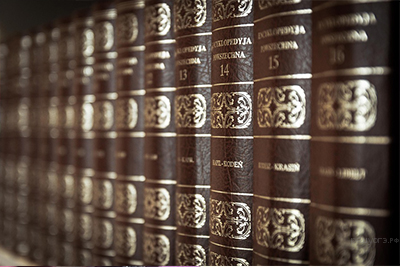 Remember to say:• whether reading is still popular with teenagers, and why, or why not;• what kind of books you like reading;• why many people prefer e-books to paper books.You have to talk continuously.Пояснение.I would like to start with the idea that I love reading books. It’s the only way of communication with people who lived hundreds or even thousands years ago. But I think that most of the modern teenagers don’t read at all. And it is a very sad fact. It seems to me that the main reason of why they don’t read is because there is a wide choice of social networks. Also there are many computers games which distract teenagers. As a consequence, kids can’t concentrate to read at least one page of the book. Speaking about me, I like reading science fiction because there are thousands of facts about nature and I know only a tiny percent of them. Also I’ve noticed that many people today prefer electronic books to paper books. I think e-books are convenient because you can upload hundreds of books in a one tiny device. In conclusion, reading is a great hobby. I enjoy it a lot.You are going to give a talk about TV. You will have to start in 1.5 minutes and will speak for not more than 2 minutes.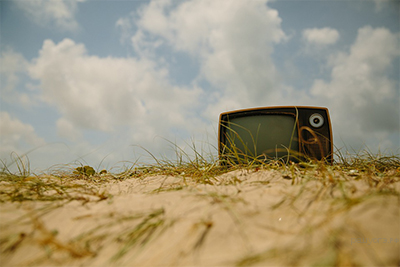 Remember to say:• whether watching TV is still a popular pastime with teenagers, and why, or why not;• how many hours a week you watch TV;• what you dislike most about TV.You have to talk continuously.Пояснение.Today millions of people around the world enjoy sitting in front of the TV and watching their favourite programs and shows. But we should admit that today television is not as popular among kids as it is among adults. I guess that teenagers don’t watch TV. Most of them have computers with the internet access. That is why if they want to watch some show or a movie, they use their computer. Speaking about me, I watch TV three or four hours a week. Sometimes I get bored from playing computer games. So I decide to watch TV programs. The main fact which I don’t like about TV is that it is a waste of time. Rather than to do something important, most people get distracted by siting in front of the TV. In conclusion, I think that televisions are mostly preferred by elderly people. But essentially watching TV is a waste of time.Источник: Открытый банк ФИПИ — 2016Спрятать пояснение · Сообщить об ошибке ·Задание 36 № 1479You are going to give a talk about photography. You will have to start in 1.5 minutes and speak for not more than 2 minutes.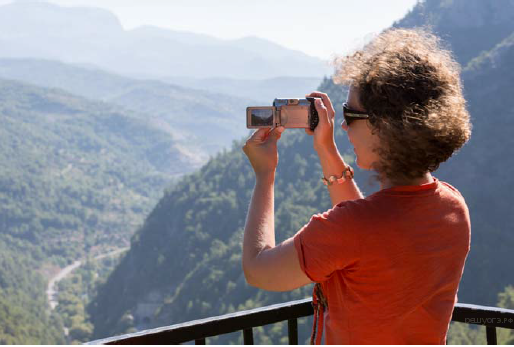 Remember to say:• why people like taking pictures• why taking photos is more popular today than it was in the past• what the best photo you have ever taken isYou have to talk continuously.Источник: Демонстрационная версия ГИА—2016., Демонстрационная версия ОГЭ—2018 по английскому языку.Пояснение · Сообщить об ошибке ·2Задание 36 № 1501You are going to give a talk about keeping fit. You will have to start in 1.5 minutes and will speak for not more than 2 minutes.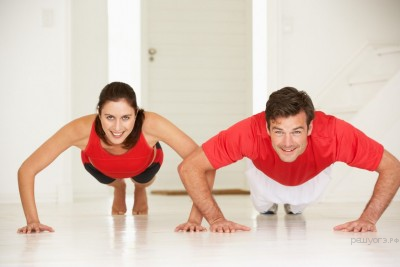 Remember to say:• why a healthy lifestyle is more popular nowadays;• what you do to keep fit;• what sports activities are popular with teenagers in your region.You have to talk continuously.Пояснение.First of all, I would like to say that keeping fit has become very popular nowadays. I guess that it is a really good fact. Also it is important for every person because it improves your health and makes you stronger. I believe that a healthy lifestyle is popular today because there are a lot of opportunities to do sport. For example, you can go to the gym, go to pool, join a sport team or even become a professional player. Speaking about me, I prefer to play football with my friends because it’s my favourite sport. I've been playing football for ten years. I enjoy it a lot. Teenagers in my region prefer to play basketball, ice hockey and volleyball. We also have a lot of sports competitions in school. In conclusion, sport is a very important part of our life. It makes us healthier.Источник: Открытый банк ФИПИ — 2016Спрятать пояснение · Сообщить об ошибке ·3Задание 36 № 1504You are going to give a talk about your school. You will have to start in 1.5 minutes and will speak for not more than 2 minutes.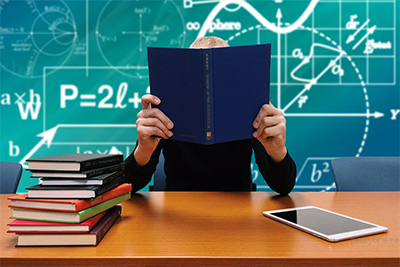 Remember to say:• what you like most about your school;• what weekday you find the most difficult, and why;• what you would like to change in your school life.You have to talk continuously.Источник: Открытый банк ФИПИ — 2016Пояснение · Сообщить об ошибке ·4Задание 36 № 1507You are going to give a talk about the place where you live. You will have to start in 1.5 minutes and will speak for not more than 2 minutes.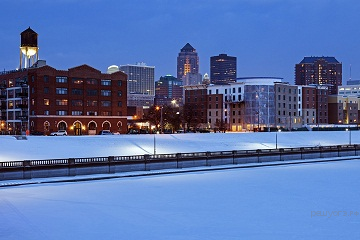 Remember to say:• what your city, town or village is famous for;• what your favourite place in your city, town or village is, and why you like it;• whether you are going to stay in your city, town or village after leaving school or move to another place, and why.You have to talk continuously.Источник: Открытый банк ФИПИ — 2016Пояснение · Сообщить об ошибке ·5Задание 36 № 1510You are going to give a talk about foreign languages. You will have to start in 1.5 minutes and will speak for not more than 2 minutes.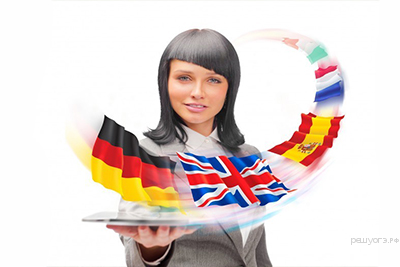 Remember to say:• why lots of people learn foreign languages nowadays;• why you have chosen to do the English exam this year;• what you did to prepare for your English exam.You have to talk continuously.Источник: Открытый банк ФИПИ — 2016Пояснение · Сообщить об ошибке ·6Задание 36 № 1513You are going to give a talk about pets. You will have to start in 1.5 minutes and will speak for not more than 2 minutes.Remember to say: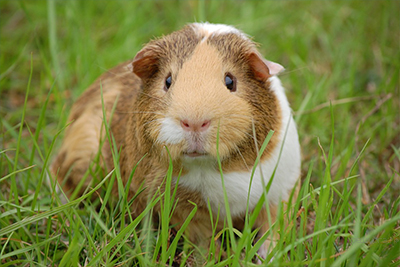 • why people keep pets;• what pets are most popular in big cities;• whether having pets is a big responsibility, and why.You have to talk continuously.Источник: Открытый банк ФИПИ — 2016Пояснение · Сообщить об ошибке ·7Задание 36 № 1516You are going to give a talk about the Internet. You will have to start in 1.5 minutes and will speak for not more than 2 minutes.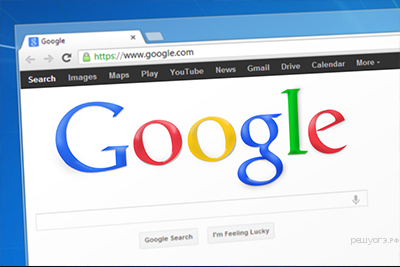 Remember to say:• why today’s teenagers use the Internet so much;• how the Internet makes long-distance communication easier;• what dangers teenagers can face when they use the Internet.You have to talk continuously.Источник: Открытый банк ФИПИ — 2016Пояснение · Сообщить об ошибке ·8Задание 36 № 1519You are going to give a talk about holidays. You will have to start in 1.5 minutes and will speak for not more than 2 minutes.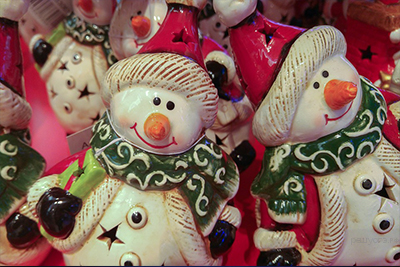 Remember to say:• what holidays are most popular in your country;• what your favourite holiday is and how you celebrate it;• if you prefer to give presents or to get presents, and why.You have to talk continuously.Источник: Открытый банк ФИПИ — 2016Пояснение · Сообщить об ошибке ·9Задание 36 № 1522You are going to give a talk about the Internet. You will have to start in 1.5 minutes and will speak for not more than 2 minutes.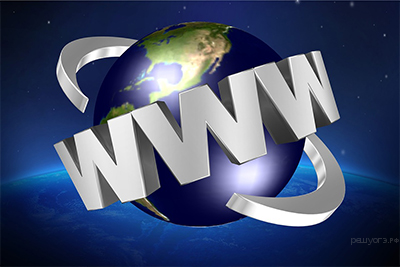 Remember to say:• why using the Internet is so popular;• how the Internet can help students in their studies;• whether the Internet can be dangerous, and why.You have to talk continuously.Источник: Открытый банк ФИПИ — 2016Пояснение · Сообщить об ошибке ·10Задание 36 № 1525You are going to give a talk about travelling. You will have to start in 1.5 minutes and will speak for not more than 2 minutes.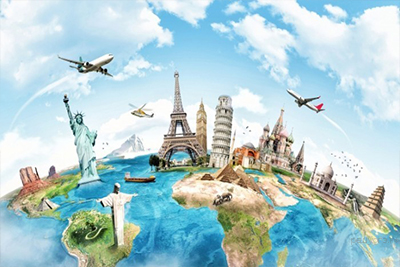 Remember to say:• why most people like travelling;• which season is the best for travelling in your opinion;• what means of transport are the best, and why.You have to talk continuously.Источник: Открытый банк ФИПИ — 2016Пояснение · Сообщить об ошибке ·11Задание 36 № 1528You are going to give a talk about your career plans. You will have to start in 1.5 minutes and will speak for not more than 2 minutes.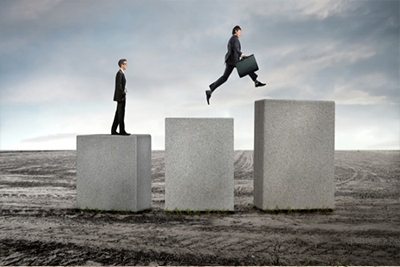 Remember to say• what job you want to do in the future;• what two subjects you think are the most important for your future job, and why;• whether your family approve of your career choice or not.You have to talk continuously.Источник: Открытый банк ФИПИ — 2016Пояснение · Сообщить об ошибке ·12Задание 36 № 1531You are going to give a talk about your school. You will have to start in 1.5 minutes and will speak for not more than 2 minutes.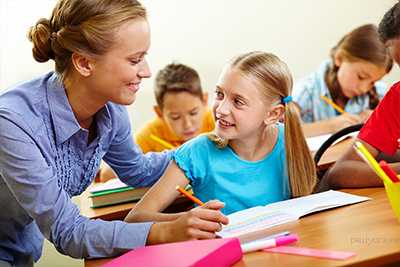 Remember to say:• what your typical school day is like;• what your favourite subject is, and why;• what you like most about your school.You have to talk continuously.Источник: Открытый банк ФИПИ — 2016Пояснение · Сообщить об ошибке ·13Задание 36 № 1534You are going to give a talk about books. You will have to start in 1.5 minutes and will speak for not more than 2 minutes.Remember to say:• whether reading is still popular with teenagers, and why, or why not;• what kind of books you like reading;• why many people prefer e-books to paper books.You have to talk continuously.Пояснение.I would like to start with the idea that I love reading books. It’s the only way of communication with people who lived hundreds or even thousands years ago. But I think that most of the modern teenagers don’t read at all. And it is a very sad fact. It seems to me that the main reason of why they don’t read is because there is a wide choice of social networks. Also there are many computers games which distract teenagers. As a consequence, kids can’t concentrate to read at least one page of the book. Speaking about me, I like reading science fiction because there are thousands of facts about nature and I know only a tiny percent of them. Also I’ve noticed that many people today prefer electronic books to paper books. I think e-books are convenient because you can upload hundreds of books in a one tiny device. In conclusion, reading is a great hobby. I enjoy it a lot.Источник: Открытый банк ФИПИ — 2016Спрятать пояснение · Сообщить об ошибке ·14Задание 36 № 1537You are going to give a talk about your school homework. You will have to start in 1.5 minutes and will speak for not more than 2 minutes.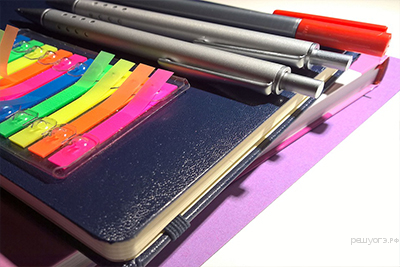 Remember to say:• how long it takes you to do your homework;• what subject you usually start with, and why;• whether schoolchildren should be given more or less homework, and why.You have to talk continuously.Источник: Открытый банк ФИПИ — 2016Пояснение · Сообщить об ошибке ·15Задание 36 № 1540You are going to give a talk about travelling. You will have to start in 1.5 minutes and will speak for not more than 2 minutes.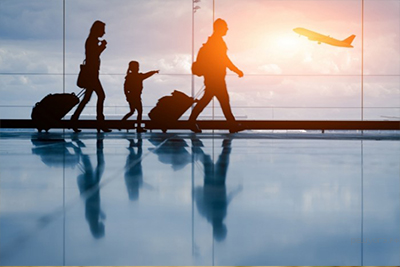 Remember to say:• why most people enjoy travelling;• what people like doing while travelling;• what place you would like to go to, and why.You have to talk continuously.Источник: Открытый банк ФИПИ — 2016Пояснение · Сообщить об ошибке ·16Задание 36 № 1543You are going to give a talk about TV. You will have to start in 1.5 minutes and will speak for not more than 2 minutes.Remember to say:• whether watching TV is still a popular pastime with teenagers, and why, or why not;• how many hours a week you watch TV;• what you dislike most about TV.You have to talk continuously.Пояснение.Today millions of people around the world enjoy sitting in front of the TV and watching their favourite programs and shows. But we should admit that today television is not as popular among kids as it is among adults. I guess that teenagers don’t watch TV. Most of them have computers with the internet access. That is why if they want to watch some show or a movie, they use their computer. Speaking about me, I watch TV three or four hours a week. Sometimes I get bored from playing computer games. So I decide to watch TV programs. The main fact which I don’t like about TV is that it is a waste of time. Rather than to do something important, most people get distracted by siting in front of the TV. In conclusion, I think that televisions are mostly preferred by elderly people. But essentially watching TV is a waste of time.Источник: Открытый банк ФИПИ — 2016Спрятать пояснение · Сообщить об ошибке ·17Задание 36 № 1546You are going to give a talk about your free time. You will have to start in 1.5 minutes and will speak for not more than 2 minutes.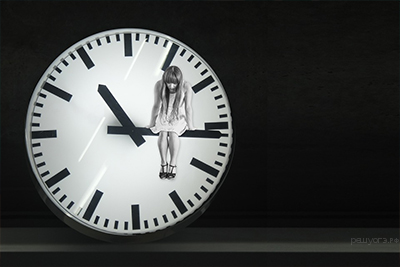 Remember to say:• whether you have a lot of free time, and why, or why not;• what you enjoy doing in your free time;• what your Sunday afternoons are like.You have to talk continuously.Источник: Открытый банк ФИПИ — 2016Пояснение · Сообщить об ошибке ·18Задание 36 № 1549You are going to give a talk about weather and seasons. You will have to start in 1.5 minutes and will speak for not more than 2 minutes.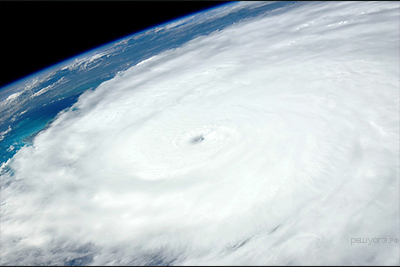 Remember to say:• which of the four seasons you like most, and why;• how the Earth’s climate has changed recently;• whether you trust the weather forecast, and why.You have to talk continuously.Источник: Открытый банк ФИПИ — 2016Пояснение · Сообщить об ошибке ·19Задание 36 № 1552You are going to give a talk about public holidays in Russia. You will have to start in 1.5 minutes and will speak for not more than 2 minutes.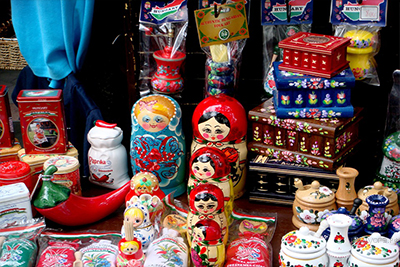 Remember to say:• what public holidays are celebrated in Russia;• what your favourite public holiday is, and why you like it;• how your favourite public holiday is celebrated in your city, town or village.You have to talk continuously.Источник: Открытый банк ФИПИ — 2016Пояснение · Сообщить об ошибке ·20Задание 36 № 1726You are going to give a talk about your dream job. You will have to start in 1.5 minutes and speak for not more than 2 minutes.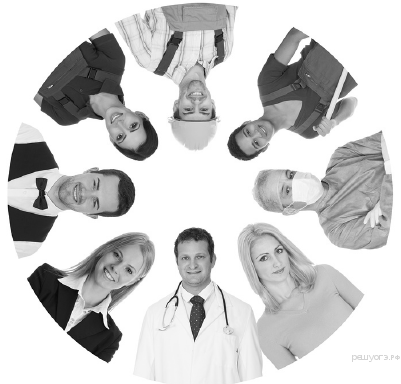 Remember to say:– what job you would like to do when you grow up– who or what influenced your decision– what aspects of the job you like most, and whyYou have to talk continuously.Источник: СтатГрад: Диагностическая работа 08.11.2016 Вариант АЯ90101.Пояснение · Сообщить об ошибке ·Задание 36 № 1479You are going to give a talk about photography. You will have to start in 1.5 minutes and speak for not more than 2 minutes.Remember to say:• why people like taking pictures• why taking photos is more popular today than it was in the past• what the best photo you have ever taken isYou have to talk continuously.Пояснение.I’d like to start with the notion that taking pictures has become very popular these days. Not to mention that almost every family has their own camera. I think that people like taking pictures because in that way they can memorize the moment. Looking at the self-made photograph makes you think about old good times. In my opinion, taking photos is more popular now than it was before because cameras have become cheaper and more people can buy them. Speaking about me, I like taking photos, too. And, obviously, I have my best shot. It’s the photograph of the local lake surrounded by trees. In conclusion, I think that taking photos is a good hobby and it’s great that many people agree with me.Источник: Демонстрационная версия ГИА—2016., Демонстрационная версия ОГЭ—2018 по английскому языку.Спрятать пояснение · Сообщить об ошибке ·2Задание 36 № 1501You are going to give a talk about keeping fit. You will have to start in 1.5 minutes and will speak for not more than 2 minutes.Remember to say:• why a healthy lifestyle is more popular nowadays;• what you do to keep fit;• what sports activities are popular with teenagers in your region.You have to talk continuously.Пояснение.First of all, I would like to say that keeping fit has become very popular nowadays. I guess that it is a really good fact. Also it is important for every person because it improves your health and makes you stronger. I believe that a healthy lifestyle is popular today because there are a lot of opportunities to do sport. For example, you can go to the gym, go to pool, join a sport team or even become a professional player. Speaking about me, I prefer to play football with my friends because it’s my favourite sport. I've been playing football for ten years. I enjoy it a lot. Teenagers in my region prefer to play basketball, ice hockey and volleyball. We also have a lot of sports competitions in school. In conclusion, sport is a very important part of our life. It makes us healthier.Источник: Открытый банк ФИПИ — 2016Спрятать пояснение · Сообщить об ошибке ·3Задание 36 № 1504You are going to give a talk about your school. You will have to start in 1.5 minutes and will speak for not more than 2 minutes.Remember to say:• what you like most about your school;• what weekday you find the most difficult, and why;• what you would like to change in your school life.You have to talk continuously.Пояснение.I would like to start with the idea that school is one of the most important parts of our lives. And I have many good and reliable friends there. We not only learn together but also play in one football team. Sometimes we even travel to other Russian cities together. Speaking about my school, I can say that all teachers are very attentive and kind. They not only teach us school subjects but also give us important social skills. But obviously like every student I have some problems while studying. I guess that I'm not the best student. The most difficult day for me is Friday because we have six classes and two of them are math. And to be honest, math is the most difficult subject for me. In my opinion, cabinets in our school should be repaired because most of them are very old. In summary, I can say that in spite of all difficulties I like my school because all my friends are there.Источник: Открытый банк ФИПИ — 2016Спрятать пояснение · Сообщить об ошибке ·4Задание 36 № 1507You are going to give a talk about the place where you live. You will have to start in 1.5 minutes and will speak for not more than 2 minutes.Remember to say:• what your city, town or village is famous for;• what your favourite place in your city, town or village is, and why you like it;• whether you are going to stay in your city, town or village after leaving school or move to another place, and why.You have to talk continuously.Пояснение.Today thousands of tourists around the world choose Saint-Petersburg as a place where they are willing to spend their holidays. I should mention that I've been living in Saint-Petersburg all my life. My city is famous for its short but glorious history. Saint-Petersburg was found by Peter the Great in 1703 year. So city is relatively young in comparison with other cities. Hermitage museum is my favorite place. I like it so much because the number of sculptures and pictures is enormous. We went to Hermitage several times with my classmates. Speaking about the time when I leave school I think that I will stay in Saint-Petersburg. There are many prestigious universities there. And also there are good opportunities for career growth. That is why I have no reasons to leave that beautiful town. In conclusion, I think that every person in the world should visit Saint-Petersburg.Источник: Открытый банк ФИПИ — 2016Спрятать пояснение · Сообщить об ошибке ·5Задание 36 № 1510You are going to give a talk about foreign languages. You will have to start in 1.5 minutes and will speak for not more than 2 minutes.Remember to say:• why lots of people learn foreign languages nowadays;• why you have chosen to do the English exam this year;• what you did to prepare for your English exam.You have to talk continuously.Пояснение.I would like to start with the idea that it’s good for a person to know at least one foreign language. It could help him to find a higher wage job. Also it can be useful if you want to read foreign literature. Or maybe you would like to watch foreign shows and movies. A lot of people learn foreign languages because they realize that it will help them in future. Moreover, today every person has a chance to learn a foreign language. I think it's great. In the past it was only a privilege for the rich people. I have chosen to do English exam this year because I believe that this language is widespread around the world. I learned a lot of grammatical rules and practiced speaking to prepare for my English exam. In summary, I can say that learning languages is a very important skill in the modern world. It can be useful both in professional and entertaining spheres.Источник: Открытый банк ФИПИ — 2016Спрятать пояснение · Сообщить об ошибке ·6Задание 36 № 1513You are going to give a talk about pets. You will have to start in 1.5 minutes and will speak for not more than 2 minutes.Remember to say:• why people keep pets;• what pets are most popular in big cities;• whether having pets is a big responsibility, and why.You have to talk continuously.Пояснение.Today almost every family has a pet. Speaking about the reasons, I believe that most people keep animals because they make their lives happier. Also parents usually buy a pet for their children. It can help them become more responsible. In my opinion, cats, dogs and parrots are the most popular pets in big cities. They are widespread because all of them can easily live within the apartment. But it is important for all owners to keep in mind that having an animal is a big responsibility. Life of creatures depends on them. They should always remember to feed, walk with a pet. And if necessary to play with him. In conclusion, I think that pets make our lives happier. But it also a big responsibility to keep one. Owners should be very attentive to needs of their pets.Источник: Открытый банк ФИПИ — 2016Спрятать пояснение · Сообщить об ошибке ·7Задание 36 № 1516You are going to give a talk about the Internet. You will have to start in 1.5 minutes and will speak for not more than 2 minutes.Remember to say:• why today’s teenagers use the Internet so much;• how the Internet makes long-distance communication easier;• what dangers teenagers can face when they use the Internet.You have to talk continuously.Пояснение.I would like to start with the idea that almost every modern teenager has a gadget with the Internet access. Internet has become widespread all over the world. And the majority of people daily use it. Speaking about the teenagers, I think that they use Internet too much. One of the main reason of why this is happening is because they can safely socialize with each other using social networks. No doubt that opportunities which the internet provides are enormous. Two persons who are situated in the opposite parts of the world can easily communicate with each other. All they need is a computer program and an access to the Internet. But there are some dangers as well. For example, some teenagers get addicted to the internet. Also kids spend all free time there. In summary, I can say that children should be limited from the excessive use of the Internet.Источник: Открытый банк ФИПИ — 2016Спрятать пояснение · Сообщить об ошибке ·8Задание 36 № 1519You are going to give a talk about holidays. You will have to start in 1.5 minutes and will speak for not more than 2 minutes.Remember to say:• what holidays are most popular in your country;• what your favourite holiday is and how you celebrate it;• if you prefer to give presents or to get presents, and why.You have to talk continuously.Пояснение.Holidays are the most pleasant times of the year for majority of kids. They can forget about school subjects and relax doing anything that they want. In my country the most important holidays are New Year, Victory Day and Easter. My favorite holiday is New Year because we get two weeks of vacations. I can sit at home all day and watch my favorite TV programs. Or, for example, play with my friends. Also there are many dishes in that time of the year. I celebrate that holiday at home with my friends and relatives. Also we give each other presents. Personally I like to give presents to other people because I think that it’s great that I can make them happy by doing it. In conclusion, I like holidays. They unite people together.Источник: Открытый банк ФИПИ — 2016Спрятать пояснение · Сообщить об ошибке ·9Задание 36 № 1522You are going to give a talk about the Internet. You will have to start in 1.5 minutes and will speak for not more than 2 minutes.Remember to say:• why using the Internet is so popular;• how the Internet can help students in their studies;• whether the Internet can be dangerous, and why.You have to talk continuously.Пояснение.I would like to start with the idea that people invented Internet relatively not so long ago. But it has become very popular among people all over the world. I think that the Internet is popular because it contains enormous amount of information. This information may be useful to people in one way or another. Also many people prefer to spend free time surfing the Internet because they can communicate with each other using social networks. Also some people prefer to play computer games which require the internet access. Speaking about the reasonable usage of the internet, it helps students in their studies giving an access to useful books and articles. But it’s not a secret that Internet may be dangerous. A lot of people get addicted using it. In conclusion, Internet is a nice source of knowledge. But you must use it reasonably.Источник: Открытый банк ФИПИ — 2016Спрятать пояснение · Сообщить об ошибке ·10Задание 36 № 1525You are going to give a talk about travelling. You will have to start in 1.5 minutes and will speak for not more than 2 minutes.Remember to say:• why most people like travelling;• which season is the best for travelling in your opinion;• what means of transport are the best, and why.You have to talk continuously.Пояснение.Today many people around the world choose travelling as the main hobby. They save money for such trips. And then they travel to another city or country with friends. I think that most people like travelling because it gives them an opportunity to meet new people. Also it's a good chance to find out interesting historical facts. In my opinion, summer is the best season for travelling because there are many different offerings and discounts in this time of the year. Also the majority of people are busy the whole year. That is why summer is the only time when they can go somewhere. I think that buses and trolleybuses are the most convenient means of transport because they allow people to move all over the town. In conclusion, I think that travelling is great and all people should use an opportunity to visit other countries.Источник: Открытый банк ФИПИ — 2016Спрятать пояснение · Сообщить об ошибке ·11Задание 36 № 1528You are going to give a talk about your career plans. You will have to start in 1.5 minutes and will speak for not more than 2 minutes.Remember to say• what job you want to do in the future;• what two subjects you think are the most important for your future job, and why;• whether your family approve of your career choice or not.You have to talk continuously.Пояснение.I would like to start with the idea that almost all young people today consider making a successful career as the main goal in life. That is why so many people go to universities. Most of them spend four or six years on getting a decent education. Speaking about me, I want to be an economist working in the bank. Or in a big multinational company. It’s an interesting and well-paid job. But this job is also difficult because you should be very good both at microeconomics and math. Those two subjects are important because a true economist should know both economic theory and mathematical models. That is why this profession requires a lot of knowledge which you get during the six year period. In fact, my family doesn’t approve my career choice. They think that I should become a lawyer. In conclusion, I think that being economist is great. And I’m looking forward to it.Источник: Открытый банк ФИПИ — 2016Спрятать пояснение · Сообщить об ошибке ·12Задание 36 № 1531You are going to give a talk about your school. You will have to start in 1.5 minutes and will speak for not more than 2 minutes.Remember to say:• what your typical school day is like;• what your favourite subject is, and why;• what you like most about your school.You have to talk continuously.Пояснение.I would like to start with the idea that I love my school. Despite the difficulties I have a great time with my friends. Moreover, I like most of the subjects which we learn. That is why I have a wide choice of the potential professions. Speaking about my typical school day, I usually get up at 6 o’clock and I have 2 hours before my first lesson starts. I usually have 5 classes a day. After lessons are finished I go on a football field with my friends. As I have said before, I like many subjects but my favourite is Math. I love it because I’ve always liked precise sciences. Moreover, Math is very important for my future career as an economist. I think that I like school mostly because of great teachers. They not only learn us school subjects but also give useful instructions. In conclusion, I should say that my school years are great and I hope that 2 last years will be even better.Источник: Открытый банк ФИПИ — 2016Спрятать пояснение · Сообщить об ошибке ·13Задание 36 № 1534You are going to give a talk about books. You will have to start in 1.5 minutes and will speak for not more than 2 minutes.Remember to say:• whether reading is still popular with teenagers, and why, or why not;• what kind of books you like reading;• why many people prefer e-books to paper books.You have to talk continuously.Пояснение.I would like to start with the idea that I love reading books. It’s the only way of communication with people who lived hundreds or even thousands years ago. But I think that most of the modern teenagers don’t read at all. And it is a very sad fact. It seems to me that the main reason of why they don’t read is because there is a wide choice of social networks. Also there are many computers games which distract teenagers. As a consequence, kids can’t concentrate to read at least one page of the book. Speaking about me, I like reading science fiction because there are thousands of facts about nature and I know only a tiny percent of them. Also I’ve noticed that many people today prefer electronic books to paper books. I think e-books are convenient because you can upload hundreds of books in a one tiny device. In conclusion, reading is a great hobby. I enjoy it a lot.Источник: Открытый банк ФИПИ — 2016Спрятать пояснение · Сообщить об ошибке ·14Задание 36 № 1537You are going to give a talk about your school homework. You will have to start in 1.5 minutes and will speak for not more than 2 minutes.Remember to say:• how long it takes you to do your homework;• what subject you usually start with, and why;• whether schoolchildren should be given more or less homework, and why.You have to talk continuously.Пояснение.I would like to start with the idea that probably all pupils, including me, don’t like doing homework. It is a very boring and time-consuming process. You should spend all your free time to get prepared to school subjects. I have to spend in average 4 hours a day to get everything done. And this fact really frustrates me. I usually start with the most difficult subject – Math. I guess it’s the only way to finish it. In my opinion, schoolchildren should be given less homework, because they should have enough time for their interests and hobbies. And those activities may not be necessarily related with school. In conclusion, I should say that homework is an essential part of the school life. But it must be limited. I believe that children should have enough time for their hobbies, too.Источник: Открытый банк ФИПИ — 2016Спрятать пояснение · Сообщить об ошибке ·15Задание 36 № 1540You are going to give a talk about travelling. You will have to start in 1.5 minutes and will speak for not more than 2 minutes.Remember to say:• why most people enjoy travelling;• what people like doing while travelling;• what place you would like to go to, and why.You have to talk continuously.Пояснение.Today many people around the world choose travelling as the main hobby. They save money for the trip the whole year. And then they travel to another city or country with friends. I think that most people enjoy travelling because it gives them an opportunity to meet new people. Also it's a good chance to find out interesting historical facts. I guess that the majority of tourists spend time attending museums and theaters. Morover, tourists like to watch popular monuments of the country. Also it’s a great way to examine a foreign culture. Speaking about me, I would like to visit Canada because of the glorious history of the country. Also my best friend wants to go there. In conclusion, I think that travelling is a great hobby. All people should use an opportunity to visit other countries.Источник: Открытый банк ФИПИ — 2016Спрятать пояснение · Сообщить об ошибке ·16Задание 36 № 1543You are going to give a talk about TV. You will have to start in 1.5 minutes and will speak for not more than 2 minutes.Remember to say:• whether watching TV is still a popular pastime with teenagers, and why, or why not;• how many hours a week you watch TV;• what you dislike most about TV.You have to talk continuously.Пояснение.Today millions of people around the world enjoy sitting in front of the TV and watching their favourite programs and shows. But we should admit that today television is not as popular among kids as it is among adults. I guess that teenagers don’t watch TV. Most of them have computers with the internet access. That is why if they want to watch some show or a movie, they use their computer. Speaking about me, I watch TV three or four hours a week. Sometimes I get bored from playing computer games. So I decide to watch TV programs. The main fact which I don’t like about TV is that it is a waste of time. Rather than to do something important, most people get distracted by siting in front of the TV. In conclusion, I think that televisions are mostly preferred by elderly people. But essentially watching TV is a waste of time.Источник: Открытый банк ФИПИ — 2016Спрятать пояснение · Сообщить об ошибке ·17Задание 36 № 1546You are going to give a talk about your free time. You will have to start in 1.5 minutes and will speak for not more than 2 minutes.Remember to say:• whether you have a lot of free time, and why, or why not;• what you enjoy doing in your free time;• what your Sunday afternoons are like.You have to talk continuously.Пояснение.I would like to start with the idea that most of the people have enough free time to relax. But the majority of them always complain that they need more and more. I think that you just have to be responsible for a wise usage of your free time. Speaking about me, I’m usually busy doing homework. But I still have enough free time to play with my friends. Or, for example, sometimes I prefer to watch a new movie in the cinema. I would say that I have enough free time to do everything that I’ve planned. During my recreation I enjoy having fun with my friends from school. We usually play football together. But my favourite day of the week is Sunday because I go to the pool in the early morning. Then I meet with my friends and we watch a movie together. In summary, I should say that having a lot of free time is great.Источник: Открытый банк ФИПИ — 2016Спрятать пояснение · Сообщить об ошибке ·18Задание 36 № 1549You are going to give a talk about weather and seasons. You will have to start in 1.5 minutes and will speak for not more than 2 minutes.Remember to say:• which of the four seasons you like most, and why;• how the Earth’s climate has changed recently;• whether you trust the weather forecast, and why.You have to talk continuously.Пояснение.I would like to start with the idea that weather is a very popular topic. I think that the majority of people hate a winter season because it’s too cold. But I consider winter as the most gorgeous and beautiful time of the year because snow covers absolutely everything including big roofs and tall trees. As the result the view is fantastic. I enjoy walking on the streets in that time of the year. Nevertheless, I have all reasons to think that climate is rapidly changing. For example, winter has become shorter. I'm convinced that we should definitely do something to change the current situation. Speaking about weather forecasts, I would say that I trust them because they use scientific methods to determine the future weather. Of course, there is some inaccuracy. But most of the time predictions come true. In summary, I should say that climate is a very fragile system. We should not harm it.Источник: Открытый банк ФИПИ — 2016Спрятать пояснение · Сообщить об ошибке ·19Задание 36 № 1552You are going to give a talk about public holidays in Russia. You will have to start in 1.5 minutes and will speak for not more than 2 minutes.Remember to say:• what public holidays are celebrated in Russia;• what your favourite public holiday is, and why you like it;• how your favourite public holiday is celebrated in your city, town or village.You have to talk continuously.Пояснение.I would like to start with the idea that Russia is famous for its glorious holidays all other the world. Many tourists come to Russia to participate in celebrating those great events. We celebrate such public holidays as New Year, Victory Day, Easter. There are many other holidays but those are the most popular. I guess that we, Russians, like to celebrate. My favourite public holiday is New Year. I like it because all family celebrates that holiday together at home. New Year is celebrated in the night of the thirty first of December. After the speech of the President of the Russian Federation most of the families spend night walking in the streets. Also some families like mine prefer sitting at home. In summary, I should say that public holidays make me a happy person. I get a chance to meet my old relatives and friends.Источник: Открытый банк ФИПИ — 2016Спрятать пояснение · Сообщить об ошибке ·20Задание 36 № 1726You are going to give a talk about your dream job. You will have to start in 1.5 minutes and speak for not more than 2 minutes.Remember to say:– what job you would like to do when you grow up– who or what influenced your decision– what aspects of the job you like most, and whyYou have to talk continuously.Пояснение.I'd like to give a talk about my future job.There are a lot of jobs that interest me and it's not easy to choose just one. I like different subjects at school but my favourite subjects are biology and chemistry. Also, I like communicating with people, so I beleive my future job will be connected with medicine. When I grow up, I'm going to be a doctor. I know how difficult this job is because my mum and my grandfather are doctors. When they get together they sometimes talk about their work, discuss some problems. I think they have influenced my decision a lot. I like the fact that this job needs a lot of knowledge but most of all I like the fact that this job is very important in any society. I believe if I become a doctor, I will be able to help people and may even save someone's life. As I have already said, I realise that being a doctor is not easy, it takes a lot of training and practice, but it's one of the most rewarding jobs of all.That's all I wanted to tell you about my future job. Thank you for listening.Источник: СтатГрад: Диагностическая работа 08.11.2016 Вариант АЯ90101.Спрятать пояснение · Сообщить об ошибке ·